FENTON HIGH SCHOOL
GIRLS VARSITY SOCCERFenton High School Girls Varsity Soccer beat Owosso High School 8-0Monday, April 22, 2019
6:00 PM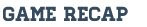 Kirsten Foor scored first for the Tigers from 30 yards out off a Chloe Wagner assist. Callie Dickens then scored the first of her four goals, which were assisted by Kirsten Foor (2), Hannah Chapin and Shelby Murphy. Hannah Polzin scored on another far shot off another Chloe Wagner assist. Lauren Murphy then scored the Tigers' 7th goal off a Callie Dickens assist and then assisted Lauren Lamb's goal to complete the shutout.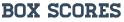 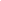 Posted by Matt Sullivan msullivan@fentonschools.org